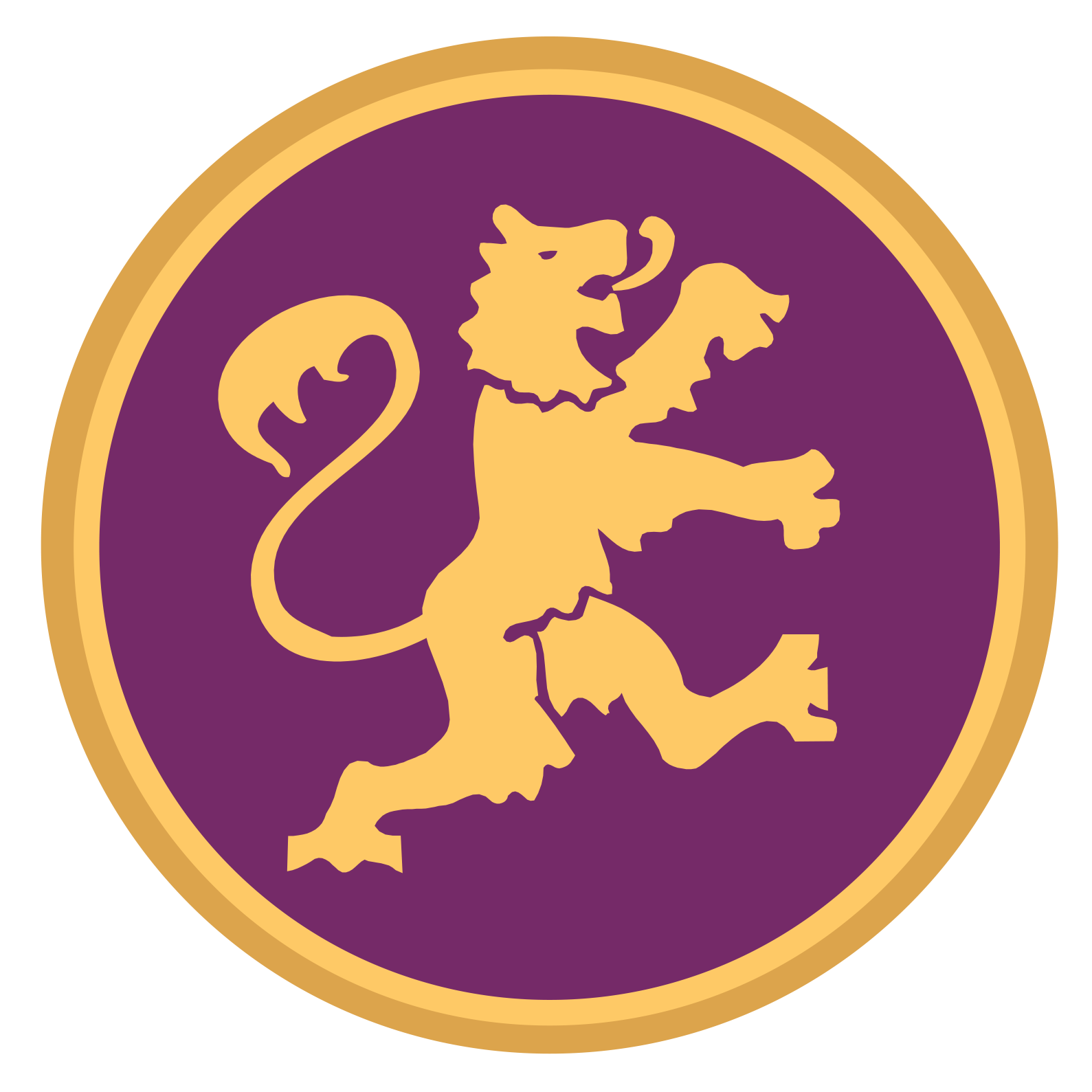 Bergamo Montessori SchoolDisinfecting Checklist:  Primary Classroom ROSSONOTES:
Required for use:  Lysol spray, Clorox Wipe or bleach/water solution (or other approved disinfectants).  Allow surfaces to air dry with solution.Open windows/doors to facilitate ventilationUse gloves when disinfectingTo be done before opening (AM), when children are outside (MID) and after closure (PM)WRITE DATE HERE:ITEMAMMIDPMINITIAL WHEN DONEINITIAL WHEN DONEINITIAL WHEN DONEChild tables (all)Child chairs (all)Nap mats/cotsAfter use only (MID)After use only (MID)ShelvesCubbiesMaterials on shelvesCounter (all horizontal surfaces)Cabinet pullsToilet handles Sink faucets - childSink faucets - adultTowel dispenserIpad - Transparent Classroom UseTricycles After use only (MID)After use only (MID)Outdoor play objects/toysAfter use only (MID)After use only (MID)Outdoor play equipmentAfter use only (MID)After use only (MID)